□ 公开        □涉密            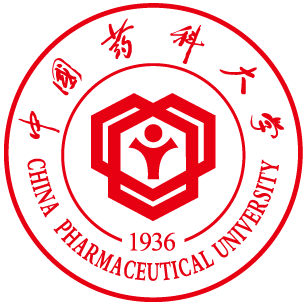 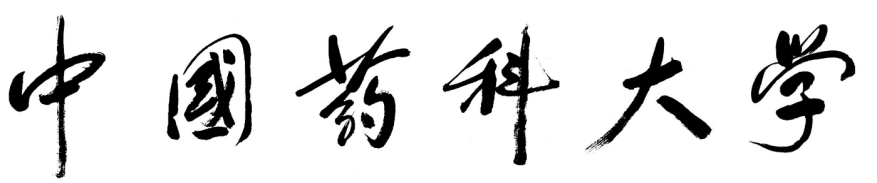 硕 士 学 位 论 文论文题目___________________________________       _____________________________________学科专业_______________________              研究方向_______________________                             年     月     日